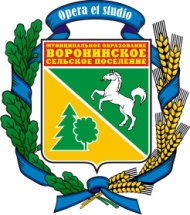 МУНИЦИПАЛЬНОЕ ОБРАЗОВАНИЕ«ВОРОНИНСКОЕ СЕЛЬСКОЕ ПОСЕЛЕНИЕ»АДМИНИСТРАЦИЯ ВОРОНИНСКОГО СЕЛЬСКОГО ПОСЕЛЕНИЯПОСТАНОВЛЕНИЕ« 15 » марта 2022 года    			                                                                          №14-чс .д. ВорониноО мероприятиях по организованному пропуску паводковых вод на территории Воронинского сельского поселения в 2022 году	  В соответствии с Федеральным законом от 21 декабря 1994 года № 68-ФЗ «О защите населения и территории от чрезвычайных ситуаций природного и техногенного характера», в целях обеспечения функционирования объектов экономики и жизнедеятельности населения, своевременной и качественной подготовки муниципального образования «Воронинское сельское поселение» к предупреждению и ликвидации чрезвычайных ситуаций, недопущению людских и материальных потерь в период пропуска паводковых вод в 2022 году и в соответствии с постановлением Администрации Томского района от 27 января 2021 года № 29-П «О мероприятиях по организованному пропуску паводковых вод на территории Томского района в 2022 году»,ПОСТАНОВЛЯЮ:	1. Утвердить План мероприятий по обеспечению безаварийного пропуска талых вод в период предстоящего весеннего половодья, чрезвычайных ситуаций, защите населения и территории при весеннем половодье 2022 года в муниципальном образовании «Воронинское сельское поселение» согласно приложению 1.2. Утвердить Планы действий по предупреждению и ликвидации чрезвычайных ситуаций, расчет сил и средств, привлекаемых для выполнения запланированных мероприятий на период весеннего половодья.3. Копии вышеуказанных Планов представить в Комиссию по предупреждению и ликвидации чрезвычайных ситуаций и обеспечению пожарной безопасности Администрации Томского района через отдел по ГО и ЧС Администрации Томского района, ответственный Управляющий делами Орешкина Т.С.3. Организовать практическую подготовку сил и средств к решению возложенных задач в соответствии с Планами их действий, ответственный Глава поселения Созонтова А.П.4. Установить с началом весеннего половодья круглосуточное дежурство ответственных должностных лиц. Сведения об организации дежурства (место дежурства, график, номера телефонов) в Комиссию по предупреждению и ликвидации чрезвычайных ситуаций и обеспечению пожарной безопасности Администрации Томского района через отдел по ГО и ЧС Администрации Томского района, ответственный Управляющий делами (Орешкина Т.С.).5. Уточнить количество граждан  в населенных пунктах, которые могут быть подвергнуты подтоплению или оказаться отрезанными от основной территории, спланировать и провести комплекс мероприятий по обеспечению их всем необходимым, в том числе:- основными продуктами питания и предметами первой необходимости,     питьевой водой;- средствами пожарной безопасности;- средствами оповещения и связи;- жилищно-коммунальными, транспортными услугами и топливно-энергетическими ресурсами;6. Провести разъяснительную работу с жителями населенных пунктов, попадающих в зону возможного подтопления, о порядке их действий в случае проведения возможных эвакуационных мероприятий с оформлением подписных листов о согласии или отказе их от эвакуации; определить и подготовить места эвакуации населения из зон затопления, маршруты эвакуации, пункты посадки людей на транспорт; создать транспортные группы для эвакуации населения и сельскохозяйственных животных, ответственный специалист Плютова Л.А.7. Создать резервы финансовых и материальных ресурсов для обеспечения безаварийного пропуска весеннего половодья, сведения о которых представить в отдел по ГО и ЧС Администрации Томского района, ответственный ведущий специалист –финансист Ершова Т.В.8.  Организовать постоянный мониторинг за ледовой обстановкой, организовать водомерные посты с ведением соответствующих журналов наблюдений, назначить ответственных лиц. Докладывать  об уровнях подъема воды ежедневно в единую дежурно-дипетчерскую службу тел. 40-11-22, ответственный Управляющий делами Орешкина Т.С.	9. Утвердить состав Комиссии по чрезвычайным ситуациям и обеспечению пожарной безопасности муниципального образования «Воронинское сельское поселение», согласно приложению 5. Комиссии осуществлять контроль за выполнением мероприятий по организованному пропуску паводковых вод, по привлечению материальных и технических ресурсов для проведения аварийно-спасательных и других неотложных работ и координацию деятельности оперативно-хозяйственных комиссий на территории Воронинского сельского поселения.10. Управляющему  делами Орешкиной Т.С. опубликовать настоящее постановление в информационном бюллетене Воронинского сельского поселения и разместить на сайте муниципального образования «Воронинское сельское поселение», организовать информирование населения о прохождении весеннего половодья и мерах, принимаемых для обеспечения безаварийного пропуска паводковых вод, а также о правилах поведения населения в зонах подтопления, при поступлении соответствующей информации.         11. Контроль за исполнением настоящего постановления оставляю за собой.                            						    Глава поселения                                                                      	  А.П. СозонтоваПриложение № 1к постановлению Воронинскогосельского поселенияот 09.02.2022  № 8-чсПЛАНмероприятий по обеспечению безаварийного пропуска талых вод в период предстоящего весеннего половодья, чрезвычайных ситуаций, защите населения и территории при весеннем половодье 2022 годаГлава Воронинского сельского поселения          ______________                 А.П. Созонтова                                                         № п/пНаименование мероприятий (работ)Срок исполненияОтветственный исполнитель1Провести  заседание комиссии ЧС поселения    по теме «Действие органов местного самоуправления, состава сил и средств, привлекаемых  при возникновении угрозы затопления (подтопления) населенных пунктов  и ликвидации последствий паводка 2022».Проверить систему оповещения  по населенным пунктам поселения.март 2022Председатель комиссии по ЧС – Глава поселения А.П. Созонтова2Подготовить график ответственных должностных лиц  для контроля и оперативного сбора, доведения информации до отдела по ГО и ЧС Томского района  о ходе пропуска паводковых вод на территории поселения.01.03.2022Управляющий делами – Т.С. Орешкина3Подготовка памяток населению по его действиям в период половодья, в случаях угрозы жизни и здоровью людей и организация распространения данных памяток в местах массового присутствия населения (школы, детские сады, остановки общественного транспорта, торговые точки, клубы, и т.д.).при подготовке к половодьюОтдел по ГО и ЧС УД АТР,Управляющий делами – Т.С. Орешкина4 Определить состав сил и средств для предупреждения (ликвидации)  ЧС при пропуске паводковых вод. Заключить договоры на привлечение  необходимых дополнительных сил и средств,   в том числе  лодок (согласовать их поставку).01.03.2022(представить в отдел по ГО и ЧС) Глава поселения – А.П. Созонтова 5Провести ревизию уличного освещения, подготовить резервные осветительные приборы для освещения путей эвакуации в случае подъема воды (затопления) в ночное время.01.03.2022Глава поселения – А.П. Созонтова6Организовать работы по очистке крыш зданий от снега и наледи   совместно с  руководителями предприятий, председателей ТСЖ, муниципальными учреждениями на территории поселения10.03.2022Глава поселения – А.П. СозонтоваДиректор ООО Гарант –Муратов В.В. (по согласованию)Специалист 1 категории Плютова Л.А.7Подготовить имеющиеся водооткачивающие средства (ассенизаторские машины, насосы и т. п.).10.03.2022Глава поселения – А.П. Созонтова 8Организовать работу с жителями населенных пунктов, которые могут подвергнуться воздействию половодья, согласие или отказ от эвакуации оформить подписными листами. Подписные листы хранить в комиссии по чрезвычайным ситуациям и обеспечению пожарной безопасности Воронинского поселения. Организовать доведение до населения порядка действий и правил поведения в случае проведения эвакуации, обеспечение пожарной безопасности с подготовкой к пропуску паводковых вод.Провести сходы граждан по населенным пунктам: д. Воронино, с. Семилужки, д. Новомихайловка Март  2022Глава поселения – А.П. Созонтова Управляющий делами – Т.С. ОрешкинаСпециалист 1 категории Л.А. Плютова 9 Организовать охрану населенных пунктов, отдельных домов, из которых планируется и будет проведена эвакуация жителей. В случае резкого обострения обстановки и возникновения угрозы жизни людей эвакуацию проводить в принудительном порядке в присутствии представителей внутренних дел.при подготовке к половодьюГлава поселения – А.П. Созонтова Управляющий делами – Т.С. Орешкина10Организовать оповещение населения  поселения, организаций о надвигающейся опасности с использованием средств звуковой сигнализации, подвижных средств оповещения, вплоть до подворного обхода.при подготовке к половодьюГлава поселения – А.П. Созонтова Управляющий делами – Т.С. Орешкина11Обеспечить заранее эвакуацию в лечебные учреждения маломобильных групп населения (престарелые, инвалиды, лица с хроническими заболеваниями, беременные) из зон возможного подтопления из  населенных пунктов, отрезанных от остальной территории в паводковый период.01.04.2022Светлинская районная больница №1 (СРБ №1) (по согласованию) Глава поселения – А.П. Созонтова 12Определить и подготовить места для возможного временного размещения с/х животных, запасов кормов из зон возможного затопления.до 01.04.2022Глава поселения – А.П. Созонтова 13Определить места возможного размещения людей при эвакуации из зон затопления, обеспечить их размещение, питание при временном проживании.01.04.2022Глава поселения – А.П. Созонтова Управляющий делами – Т.С. Орешкина.14Создать оперативный резерв ГСМ, топлива, строительных материалов, финансовых средств на первоочередные противопаводковые  мероприятия.20.03.2022Глава поселения – А.П. Созонтова15Обеспечить своевременный пропуск поверхностных сточных вод.до 01.04.2022Глава поселения – А.П. Созонтова16Организация временных водомерных постов и доведение информации об уровнях подъема воды до населения и отдела по  ГО и ЧС Томского района 01.04.2022Глава поселения – А.П. Созонтова Управляющий делами – Т.С. Орешкина.17Предусмотреть размещение и питание привлекаемых сил для проведения АВР и превентивных мероприятий, связанных с обеспечением безопасного прохождения паводковых вод.01.04.2022Глава поселения – А.П. Созонтова18Организовать завоз продуктов питания и товаров первой необходимости в торговые точки для обеспечения жизнедеятельности населения в н.п., отрезаемых от основной территории в период весеннего половодья.01.04.2022Глава поселения – А.П. Созонтова19По окончании паводка произвести обследование объектов для выявления и определения ущерба от подтопления паводковыми водами территории поселения.Материалы обследования представить в Комиссию по чрезвычайным ситуациям и обеспечению пожарной безопасности муниципального образования «Томский район».15.05.2022Глава поселения – А.П. Созонтова Управляющий делами – Т.С. Орешкина.Специалист 1 категории  Л.А. Плютова 